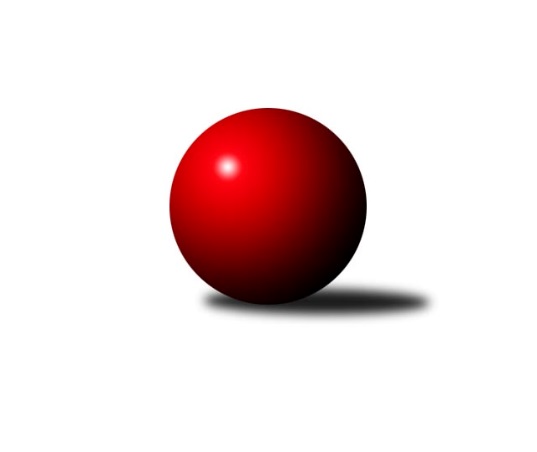 Č.6Ročník 2023/2024	19.5.2024 Jihomoravská divize 2023/2024Statistika 6. kolaTabulka družstev:		družstvo	záp	výh	rem	proh	skore	sety	průměr	body	plné	dorážka	chyby	1.	TJ Lokomotiva Valtice 	6	5	0	1	31.0 : 17.0 	(73.5 : 70.5)	3203	10	2174	1029	40	2.	SK Kuželky Dubňany	5	4	0	1	26.0 : 14.0 	(73.0 : 47.0)	3325	8	2242	1083	40.4	3.	SK Podlužan Prušánky B	6	4	0	2	31.0 : 17.0 	(69.0 : 75.0)	3276	8	2219	1057	36.7	4.	KC Zlín B	6	4	0	2	26.0 : 22.0 	(70.0 : 74.0)	3246	8	2205	1041	37.3	5.	TJ Sokol Brno IV	6	3	1	2	25.0 : 23.0 	(73.5 : 70.5)	3309	7	2232	1077	33	6.	TJ Jiskra Otrokovice	5	3	0	2	21.0 : 19.0 	(65.0 : 55.0)	3229	6	2179	1050	44.6	7.	TJ Sokol Šanov B	6	3	0	3	26.0 : 22.0 	(75.5 : 68.5)	3212	6	2186	1025	36	8.	KK Vyškov C	6	3	0	3	26.0 : 22.0 	(72.5 : 71.5)	3248	6	2205	1043	46.3	9.	TJ Sokol Mistřín B	6	3	0	3	21.0 : 27.0 	(72.5 : 71.5)	3234	6	2194	1039	39.5	10.	KK Kroměříž	6	2	1	3	18.0 : 30.0 	(66.5 : 77.5)	3205	5	2203	1002	50.2	11.	KK Orel Ivančice	6	2	0	4	20.0 : 28.0 	(69.5 : 74.5)	3255	4	2191	1064	35.5	12.	KK Slovan Rosice B	6	1	1	4	20.0 : 28.0 	(69.0 : 75.0)	3157	3	2176	981	56.3	13.	TJ Gumárny Zubří	6	1	1	4	19.0 : 29.0 	(66.0 : 78.0)	3232	3	2205	1027	42.5	14.	TJ Sokol Husovice C	6	1	0	5	18.0 : 30.0 	(68.5 : 75.5)	3208	2	2171	1037	42Tabulka doma:		družstvo	záp	výh	rem	proh	skore	sety	průměr	body	maximum	minimum	1.	TJ Lokomotiva Valtice 	4	4	0	0	24.0 : 8.0 	(54.0 : 42.0)	3200	8	3267	3167	2.	SK Podlužan Prušánky B	3	3	0	0	19.0 : 5.0 	(38.5 : 33.5)	3454	6	3471	3422	3.	SK Kuželky Dubňany	3	3	0	0	17.0 : 7.0 	(43.5 : 28.5)	3279	6	3355	3196	4.	KC Zlín B	3	3	0	0	17.0 : 7.0 	(40.0 : 32.0)	3299	6	3320	3261	5.	TJ Sokol Šanov B	4	3	0	1	20.0 : 12.0 	(53.5 : 42.5)	3293	6	3366	3227	6.	KK Kroměříž	4	2	1	1	16.0 : 16.0 	(46.5 : 49.5)	3172	5	3266	3117	7.	TJ Jiskra Otrokovice	1	1	0	0	6.0 : 2.0 	(15.0 : 9.0)	3370	2	3370	3370	8.	TJ Sokol Brno IV	2	1	0	1	9.0 : 7.0 	(24.0 : 24.0)	3311	2	3367	3255	9.	TJ Sokol Mistřín B	2	1	0	1	7.0 : 9.0 	(22.0 : 26.0)	3249	2	3386	3111	10.	KK Slovan Rosice B	3	1	0	2	11.0 : 13.0 	(37.5 : 34.5)	3303	2	3374	3208	11.	KK Orel Ivančice	3	1	0	2	11.0 : 13.0 	(37.5 : 34.5)	3213	2	3277	3113	12.	KK Vyškov C	3	1	0	2	11.0 : 13.0 	(33.5 : 38.5)	3303	2	3326	3263	13.	TJ Sokol Husovice C	4	1	0	3	14.0 : 18.0 	(48.0 : 48.0)	3190	2	3276	3126	14.	TJ Gumárny Zubří	2	0	1	1	5.0 : 11.0 	(22.0 : 26.0)	3171	1	3202	3140Tabulka venku:		družstvo	záp	výh	rem	proh	skore	sety	průměr	body	maximum	minimum	1.	TJ Sokol Brno IV	4	2	1	1	16.0 : 16.0 	(49.5 : 46.5)	3309	5	3393	3191	2.	KK Vyškov C	3	2	0	1	15.0 : 9.0 	(39.0 : 33.0)	3229	4	3357	3083	3.	TJ Jiskra Otrokovice	4	2	0	2	15.0 : 17.0 	(50.0 : 46.0)	3194	4	3244	3152	4.	TJ Sokol Mistřín B	4	2	0	2	14.0 : 18.0 	(50.5 : 45.5)	3230	4	3348	3178	5.	SK Kuželky Dubňany	2	1	0	1	9.0 : 7.0 	(29.5 : 18.5)	3348	2	3387	3309	6.	TJ Lokomotiva Valtice 	2	1	0	1	7.0 : 9.0 	(19.5 : 28.5)	3205	2	3218	3192	7.	SK Podlužan Prušánky B	3	1	0	2	12.0 : 12.0 	(30.5 : 41.5)	3217	2	3237	3200	8.	KK Orel Ivančice	3	1	0	2	9.0 : 15.0 	(32.0 : 40.0)	3270	2	3342	3145	9.	KC Zlín B	3	1	0	2	9.0 : 15.0 	(30.0 : 42.0)	3228	2	3338	3136	10.	TJ Gumárny Zubří	4	1	0	3	14.0 : 18.0 	(44.0 : 52.0)	3247	2	3284	3204	11.	KK Slovan Rosice B	3	0	1	2	9.0 : 15.0 	(31.5 : 40.5)	3108	1	3141	3045	12.	TJ Sokol Šanov B	2	0	0	2	6.0 : 10.0 	(22.0 : 26.0)	3171	0	3177	3165	13.	TJ Sokol Husovice C	2	0	0	2	4.0 : 12.0 	(20.5 : 27.5)	3217	0	3268	3166	14.	KK Kroměříž	2	0	0	2	2.0 : 14.0 	(20.0 : 28.0)	3222	0	3314	3129Tabulka podzimní části:		družstvo	záp	výh	rem	proh	skore	sety	průměr	body	doma	venku	1.	TJ Lokomotiva Valtice 	6	5	0	1	31.0 : 17.0 	(73.5 : 70.5)	3203	10 	4 	0 	0 	1 	0 	1	2.	SK Kuželky Dubňany	5	4	0	1	26.0 : 14.0 	(73.0 : 47.0)	3325	8 	3 	0 	0 	1 	0 	1	3.	SK Podlužan Prušánky B	6	4	0	2	31.0 : 17.0 	(69.0 : 75.0)	3276	8 	3 	0 	0 	1 	0 	2	4.	KC Zlín B	6	4	0	2	26.0 : 22.0 	(70.0 : 74.0)	3246	8 	3 	0 	0 	1 	0 	2	5.	TJ Sokol Brno IV	6	3	1	2	25.0 : 23.0 	(73.5 : 70.5)	3309	7 	1 	0 	1 	2 	1 	1	6.	TJ Jiskra Otrokovice	5	3	0	2	21.0 : 19.0 	(65.0 : 55.0)	3229	6 	1 	0 	0 	2 	0 	2	7.	TJ Sokol Šanov B	6	3	0	3	26.0 : 22.0 	(75.5 : 68.5)	3212	6 	3 	0 	1 	0 	0 	2	8.	KK Vyškov C	6	3	0	3	26.0 : 22.0 	(72.5 : 71.5)	3248	6 	1 	0 	2 	2 	0 	1	9.	TJ Sokol Mistřín B	6	3	0	3	21.0 : 27.0 	(72.5 : 71.5)	3234	6 	1 	0 	1 	2 	0 	2	10.	KK Kroměříž	6	2	1	3	18.0 : 30.0 	(66.5 : 77.5)	3205	5 	2 	1 	1 	0 	0 	2	11.	KK Orel Ivančice	6	2	0	4	20.0 : 28.0 	(69.5 : 74.5)	3255	4 	1 	0 	2 	1 	0 	2	12.	KK Slovan Rosice B	6	1	1	4	20.0 : 28.0 	(69.0 : 75.0)	3157	3 	1 	0 	2 	0 	1 	2	13.	TJ Gumárny Zubří	6	1	1	4	19.0 : 29.0 	(66.0 : 78.0)	3232	3 	0 	1 	1 	1 	0 	3	14.	TJ Sokol Husovice C	6	1	0	5	18.0 : 30.0 	(68.5 : 75.5)	3208	2 	1 	0 	3 	0 	0 	2Tabulka jarní části:		družstvo	záp	výh	rem	proh	skore	sety	průměr	body	doma	venku	1.	TJ Lokomotiva Valtice 	0	0	0	0	0.0 : 0.0 	(0.0 : 0.0)	0	0 	0 	0 	0 	0 	0 	0 	2.	KK Orel Ivančice	0	0	0	0	0.0 : 0.0 	(0.0 : 0.0)	0	0 	0 	0 	0 	0 	0 	0 	3.	TJ Sokol Brno IV	0	0	0	0	0.0 : 0.0 	(0.0 : 0.0)	0	0 	0 	0 	0 	0 	0 	0 	4.	KK Kroměříž	0	0	0	0	0.0 : 0.0 	(0.0 : 0.0)	0	0 	0 	0 	0 	0 	0 	0 	5.	TJ Gumárny Zubří	0	0	0	0	0.0 : 0.0 	(0.0 : 0.0)	0	0 	0 	0 	0 	0 	0 	0 	6.	SK Kuželky Dubňany	0	0	0	0	0.0 : 0.0 	(0.0 : 0.0)	0	0 	0 	0 	0 	0 	0 	0 	7.	TJ Jiskra Otrokovice	0	0	0	0	0.0 : 0.0 	(0.0 : 0.0)	0	0 	0 	0 	0 	0 	0 	0 	8.	SK Podlužan Prušánky B	0	0	0	0	0.0 : 0.0 	(0.0 : 0.0)	0	0 	0 	0 	0 	0 	0 	0 	9.	KC Zlín B	0	0	0	0	0.0 : 0.0 	(0.0 : 0.0)	0	0 	0 	0 	0 	0 	0 	0 	10.	KK Slovan Rosice B	0	0	0	0	0.0 : 0.0 	(0.0 : 0.0)	0	0 	0 	0 	0 	0 	0 	0 	11.	TJ Sokol Mistřín B	0	0	0	0	0.0 : 0.0 	(0.0 : 0.0)	0	0 	0 	0 	0 	0 	0 	0 	12.	KK Vyškov C	0	0	0	0	0.0 : 0.0 	(0.0 : 0.0)	0	0 	0 	0 	0 	0 	0 	0 	13.	TJ Sokol Šanov B	0	0	0	0	0.0 : 0.0 	(0.0 : 0.0)	0	0 	0 	0 	0 	0 	0 	0 	14.	TJ Sokol Husovice C	0	0	0	0	0.0 : 0.0 	(0.0 : 0.0)	0	0 	0 	0 	0 	0 	0 	0 Zisk bodů pro družstvo:		jméno hráče	družstvo	body	zápasy	v %	dílčí body	sety	v %	1.	Tomáš Peřina 	TJ Sokol Husovice C 	6	/	6	(100%)	18.5	/	24	(77%)	2.	Martin Bublák 	KK Orel Ivančice 	6	/	6	(100%)	18	/	24	(75%)	3.	Pavel Kubálek 	KC Zlín B 	6	/	6	(100%)	16.5	/	24	(69%)	4.	Aleš Procházka 	TJ Sokol Šanov B 	5	/	6	(83%)	17.5	/	24	(73%)	5.	Marek Rozsíval 	TJ Sokol Brno IV 	5	/	6	(83%)	16.5	/	24	(69%)	6.	Ludmila Satinská 	TJ Gumárny Zubří 	5	/	6	(83%)	15	/	24	(63%)	7.	Jakub Toman 	SK Podlužan Prušánky B 	5	/	6	(83%)	14	/	24	(58%)	8.	Michael Divílek ml.	TJ Jiskra Otrokovice 	4	/	4	(100%)	16	/	16	(100%)	9.	Michaela Varmužová 	TJ Sokol Mistřín B 	4	/	4	(100%)	14	/	16	(88%)	10.	Petr Streubel 	KK Slovan Rosice B 	4	/	4	(100%)	13.5	/	16	(84%)	11.	Dušan Ryba 	TJ Sokol Mistřín B 	4	/	4	(100%)	12	/	16	(75%)	12.	Antonín Kratochvíla 	SK Kuželky Dubňany  	4	/	5	(80%)	16	/	20	(80%)	13.	Josef Vařák 	TJ Lokomotiva Valtice   	4	/	5	(80%)	14	/	20	(70%)	14.	Jiří Tesař 	KK Kroměříž 	4	/	6	(67%)	16	/	24	(67%)	15.	Miroslav Vítek 	TJ Sokol Brno IV 	4	/	6	(67%)	14.5	/	24	(60%)	16.	Štěpánka Vytisková 	SK Podlužan Prušánky B 	4	/	6	(67%)	14	/	24	(58%)	17.	Radim Máca 	TJ Sokol Brno IV 	4	/	6	(67%)	14	/	24	(58%)	18.	Martina Zimáková 	KC Zlín B 	4	/	6	(67%)	14	/	24	(58%)	19.	Daniel Mach 	KK Kroměříž 	4	/	6	(67%)	14	/	24	(58%)	20.	František Herůfek ml.	TJ Lokomotiva Valtice   	4	/	6	(67%)	13.5	/	24	(56%)	21.	Petr Polepil 	KC Zlín B 	4	/	6	(67%)	13	/	24	(54%)	22.	Břetislav Láník 	KK Vyškov C 	4	/	6	(67%)	13	/	24	(54%)	23.	Lukáš Lehocký 	TJ Sokol Husovice C 	4	/	6	(67%)	12	/	24	(50%)	24.	Marek Dostál 	SK Kuželky Dubňany  	3	/	3	(100%)	8.5	/	12	(71%)	25.	Robert Herůfek 	TJ Lokomotiva Valtice   	3	/	3	(100%)	7.5	/	12	(63%)	26.	Vít Svoboda 	SK Kuželky Dubňany  	3	/	4	(75%)	11.5	/	16	(72%)	27.	Aleš Zálešák 	SK Podlužan Prušánky B 	3	/	4	(75%)	10	/	16	(63%)	28.	Jana Kurialová 	KK Vyškov C 	3	/	4	(75%)	8	/	16	(50%)	29.	Milan Svačina 	KK Vyškov C 	3	/	5	(60%)	12.5	/	20	(63%)	30.	Jiří Zemek 	KK Orel Ivančice 	3	/	5	(60%)	12.5	/	20	(63%)	31.	Šárka Palková 	KK Slovan Rosice B 	3	/	5	(60%)	11	/	20	(55%)	32.	Marian Bureš 	TJ Sokol Šanov B 	3	/	5	(60%)	10.5	/	20	(53%)	33.	Zbyněk Škoda 	TJ Lokomotiva Valtice   	3	/	5	(60%)	10	/	20	(50%)	34.	Radek Ingr 	KK Kroměříž 	3	/	6	(50%)	14	/	24	(58%)	35.	Vojtěch Šmarda 	KK Orel Ivančice 	3	/	6	(50%)	14	/	24	(58%)	36.	Jan Svoboda 	KK Orel Ivančice 	3	/	6	(50%)	14	/	24	(58%)	37.	Radek Horák 	TJ Sokol Mistřín B 	3	/	6	(50%)	12.5	/	24	(52%)	38.	Michal Klvaňa 	KK Slovan Rosice B 	3	/	6	(50%)	12	/	24	(50%)	39.	Ivana Blechová 	TJ Sokol Šanov B 	3	/	6	(50%)	11	/	24	(46%)	40.	Kristýna Blechová 	TJ Sokol Šanov B 	3	/	6	(50%)	10	/	24	(42%)	41.	Miloslav Krejčí 	KK Vyškov C 	3	/	6	(50%)	9.5	/	24	(40%)	42.	Tereza Divílková 	TJ Jiskra Otrokovice 	2	/	2	(100%)	7	/	8	(88%)	43.	Miroslav Macháček 	TJ Gumárny Zubří 	2	/	2	(100%)	5	/	8	(63%)	44.	Stanislav Herka 	SK Kuželky Dubňany  	2	/	2	(100%)	4.5	/	8	(56%)	45.	Robert Mondřík 	KK Vyškov C 	2	/	3	(67%)	9	/	12	(75%)	46.	Zdeněk Jurkovič 	SK Kuželky Dubňany  	2	/	3	(67%)	7	/	12	(58%)	47.	Lucie Šťastná 	TJ Gumárny Zubří 	2	/	3	(67%)	6.5	/	12	(54%)	48.	Michal Tušl 	SK Podlužan Prušánky B 	2	/	3	(67%)	5.5	/	12	(46%)	49.	Michal Teraz 	SK Podlužan Prušánky B 	2	/	3	(67%)	4	/	12	(33%)	50.	Luděk Svozil 	TJ Sokol Mistřín B 	2	/	4	(50%)	11	/	16	(69%)	51.	Jiří Gach 	TJ Jiskra Otrokovice 	2	/	4	(50%)	10	/	16	(63%)	52.	Roman Janás 	SK Kuželky Dubňany  	2	/	4	(50%)	9	/	16	(56%)	53.	Pavel Jurásek 	TJ Jiskra Otrokovice 	2	/	4	(50%)	8.5	/	16	(53%)	54.	Josef Černý 	SK Kuželky Dubňany  	2	/	4	(50%)	8.5	/	16	(53%)	55.	Marta Volfová 	TJ Lokomotiva Valtice   	2	/	4	(50%)	7.5	/	16	(47%)	56.	Karel Plaga 	KK Slovan Rosice B 	2	/	4	(50%)	7.5	/	16	(47%)	57.	Sára Zálešáková 	SK Podlužan Prušánky B 	2	/	4	(50%)	7	/	16	(44%)	58.	Zdeněk Bachňák 	KC Zlín B 	2	/	4	(50%)	6	/	16	(38%)	59.	Barbora Pekárková ml.	TJ Jiskra Otrokovice 	2	/	4	(50%)	6	/	16	(38%)	60.	Roman Krůza 	TJ Lokomotiva Valtice   	2	/	4	(50%)	6	/	16	(38%)	61.	Jiří Satinský 	TJ Gumárny Zubří 	2	/	5	(40%)	10	/	20	(50%)	62.	Vladimír Crhonek 	KK Vyškov C 	2	/	5	(40%)	9.5	/	20	(48%)	63.	Pavel Husar 	TJ Sokol Brno IV 	2	/	5	(40%)	8.5	/	20	(43%)	64.	Petr Bakaj 	TJ Sokol Šanov B 	2	/	6	(33%)	14.5	/	24	(60%)	65.	Lukáš Chadim 	TJ Sokol Brno IV 	2	/	6	(33%)	12	/	24	(50%)	66.	Miroslav Polášek 	KC Zlín B 	2	/	6	(33%)	11.5	/	24	(48%)	67.	Kristýna Klištincová 	KK Slovan Rosice B 	2	/	6	(33%)	11	/	24	(46%)	68.	Roman Mlynarik 	TJ Lokomotiva Valtice   	2	/	6	(33%)	11	/	24	(46%)	69.	Martin Štěpánek 	TJ Gumárny Zubří 	2	/	6	(33%)	10.5	/	24	(44%)	70.	Jaroslav Polášek 	TJ Sokol Mistřín B 	2	/	6	(33%)	10.5	/	24	(44%)	71.	Josef Toman 	SK Podlužan Prušánky B 	2	/	6	(33%)	8	/	24	(33%)	72.	Robert Pacal 	TJ Sokol Husovice C 	1	/	1	(100%)	4	/	4	(100%)	73.	Radek Vrška 	TJ Sokol Šanov B 	1	/	1	(100%)	3	/	4	(75%)	74.	Martin Gabrhel 	TJ Sokol Husovice C 	1	/	1	(100%)	3	/	4	(75%)	75.	Roman Rychtárik 	KK Slovan Rosice B 	1	/	1	(100%)	2	/	4	(50%)	76.	Petr Kesjár 	TJ Sokol Šanov B 	1	/	1	(100%)	2	/	4	(50%)	77.	Pavel Flamík 	SK Podlužan Prušánky B 	1	/	1	(100%)	2	/	4	(50%)	78.	Petr Matuška 	KK Vyškov C 	1	/	1	(100%)	2	/	4	(50%)	79.	Jiří Rauschgold 	TJ Sokol Husovice C 	1	/	2	(50%)	5	/	8	(63%)	80.	Zdeněk Drlík 	TJ Jiskra Otrokovice 	1	/	2	(50%)	4	/	8	(50%)	81.	Marek Škrabal 	TJ Sokol Husovice C 	1	/	2	(50%)	2.5	/	8	(31%)	82.	Michael Divílek st.	TJ Jiskra Otrokovice 	1	/	3	(33%)	5.5	/	12	(46%)	83.	Lenka Haboňová 	KK Kroměříž 	1	/	3	(33%)	4	/	12	(33%)	84.	Radoslav Rozsíval 	TJ Sokol Brno IV 	1	/	3	(33%)	3	/	12	(25%)	85.	Ota Adámek 	TJ Gumárny Zubří 	1	/	4	(25%)	6.5	/	16	(41%)	86.	Tomáš Stodůlka 	TJ Gumárny Zubří 	1	/	4	(25%)	6.5	/	16	(41%)	87.	Petr Trusina 	TJ Sokol Brno IV 	1	/	4	(25%)	5	/	16	(31%)	88.	Jaroslav Zahrádka 	KK Vyškov C 	1	/	4	(25%)	5	/	16	(31%)	89.	Jaroslav Smrž 	KK Slovan Rosice B 	1	/	4	(25%)	4	/	16	(25%)	90.	Pavel Petrů 	TJ Sokol Šanov B 	1	/	4	(25%)	4	/	16	(25%)	91.	Radim Kozumplík 	TJ Sokol Husovice C 	1	/	5	(20%)	9	/	20	(45%)	92.	Adam Eliáš 	KK Orel Ivančice 	1	/	5	(20%)	6.5	/	20	(33%)	93.	Petr Jonášek 	TJ Jiskra Otrokovice 	1	/	5	(20%)	6	/	20	(30%)	94.	Jaroslav Pavlík 	KK Kroměříž 	1	/	6	(17%)	8.5	/	24	(35%)	95.	Petr Boček 	KK Kroměříž 	1	/	6	(17%)	8	/	24	(33%)	96.	Martin Novotný 	KK Kroměříž 	0	/	1	(0%)	2	/	4	(50%)	97.	Jan Veselovský 	TJ Sokol Husovice C 	0	/	1	(0%)	2	/	4	(50%)	98.	Luboš Staněk 	KK Orel Ivančice 	0	/	1	(0%)	1	/	4	(25%)	99.	Martin Sedlák 	TJ Sokol Husovice C 	0	/	1	(0%)	1	/	4	(25%)	100.	Jaroslav Trochta 	KC Zlín B 	0	/	1	(0%)	1	/	4	(25%)	101.	Petr Vrzalík 	KC Zlín B 	0	/	1	(0%)	1	/	4	(25%)	102.	Václav Luža 	TJ Sokol Mistřín B 	0	/	1	(0%)	1	/	4	(25%)	103.	František Zemek 	KK Orel Ivančice 	0	/	1	(0%)	0	/	4	(0%)	104.	Stanislav Poledňák 	KK Kroměříž 	0	/	1	(0%)	0	/	4	(0%)	105.	Miroslav Ptáček 	KK Slovan Rosice B 	0	/	2	(0%)	3.5	/	8	(44%)	106.	Milan Peťovský 	TJ Sokol Mistřín B 	0	/	2	(0%)	3	/	8	(38%)	107.	Drahomír Urc 	TJ Sokol Mistřín B 	0	/	2	(0%)	3	/	8	(38%)	108.	Magda Winterová 	KK Slovan Rosice B 	0	/	2	(0%)	2.5	/	8	(31%)	109.	Zdeněk Šeděnka 	KC Zlín B 	0	/	2	(0%)	2	/	8	(25%)	110.	Petr Chovanec 	TJ Sokol Husovice C 	0	/	2	(0%)	1.5	/	8	(19%)	111.	Alžběta Harcová 	SK Kuželky Dubňany  	0	/	3	(0%)	5	/	12	(42%)	112.	Radek Vetyška 	TJ Gumárny Zubří 	0	/	3	(0%)	4	/	12	(33%)	113.	Tomáš Matlach 	KC Zlín B 	0	/	3	(0%)	3	/	12	(25%)	114.	Igor Sedlák 	TJ Sokol Husovice C 	0	/	3	(0%)	1.5	/	12	(13%)	115.	Adam Pavel Špaček 	TJ Sokol Mistřín B 	0	/	5	(0%)	4.5	/	20	(23%)	116.	Jaromír Klika 	KK Orel Ivančice 	0	/	6	(0%)	3.5	/	24	(15%)Průměry na kuželnách:		kuželna	průměr	plné	dorážka	chyby	výkon na hráče	1.	Prušánky, 1-4	3408	2291	1117	38.3	(568.1)	2.	KK Vyškov, 1-4	3315	2240	1074	44.3	(552.6)	3.	KK Slovan Rosice, 1-4	3307	2248	1059	44.8	(551.3)	4.	Otrokovice, 1-4	3276	2185	1091	36.8	(546.1)	5.	TJ Sokol Mistřín, 1-4	3275	2215	1060	32.3	(546.0)	6.	KC Zlín, 1-4	3268	2208	1059	35.2	(544.7)	7.	Šanov, 1-4	3256	2220	1035	41.8	(542.7)	8.	Dubňany, 1-4	3227	2205	1022	49.0	(537.9)	9.	TJ Sokol Brno IV, 1-4	3220	2184	1035	39.2	(536.7)	10.	KK Orel Ivančice, 1-4	3214	2167	1047	39.5	(535.8)	11.	TJ Valašské Meziříčí, 1-4	3186	2171	1014	38.3	(531.1)	12.	KK Kroměříž, 1-4	3173	2185	987	48.5	(528.9)	13.	TJ Lokomotiva Valtice, 1-4	3153	2148	1005	42.9	(525.6)Nejlepší výkony na kuželnách:Prušánky, 1-4SK Podlužan Prušánky B	3471	4. kolo	Štěpánka Vytisková 	SK Podlužan Prušánky B	606	6. koloSK Podlužan Prušánky B	3469	6. kolo	Štěpánka Vytisková 	SK Podlužan Prušánky B	601	1. koloSK Podlužan Prušánky B	3422	1. kolo	Radim Máca 	TJ Sokol Brno IV	596	6. koloTJ Sokol Brno IV	3390	6. kolo	Sára Zálešáková 	SK Podlužan Prušánky B	595	6. koloSK Kuželky Dubňany 	3387	1. kolo	Aleš Zálešák 	SK Podlužan Prušánky B	593	1. koloKK Kroměříž	3314	4. kolo	Antonín Kratochvíla 	SK Kuželky Dubňany 	593	1. kolo		. kolo	Štěpánka Vytisková 	SK Podlužan Prušánky B	591	4. kolo		. kolo	Michal Tušl 	SK Podlužan Prušánky B	590	6. kolo		. kolo	Aleš Zálešák 	SK Podlužan Prušánky B	584	4. kolo		. kolo	Pavel Flamík 	SK Podlužan Prušánky B	583	4. koloKK Vyškov, 1-4TJ Sokol Brno IV	3393	1. kolo	Marek Rozsíval 	TJ Sokol Brno IV	619	1. koloTJ Sokol Mistřín B	3348	6. kolo	Radim Máca 	TJ Sokol Brno IV	605	1. koloKK Vyškov C	3326	4. kolo	Dušan Ryba 	TJ Sokol Mistřín B	597	6. koloKK Vyškov C	3319	1. kolo	Břetislav Láník 	KK Vyškov C	587	4. koloKK Vyškov C	3263	6. kolo	Miloslav Krejčí 	KK Vyškov C	583	6. koloTJ Gumárny Zubří	3244	4. kolo	Lucie Šťastná 	TJ Gumárny Zubří	579	4. kolo		. kolo	Jaroslav Polášek 	TJ Sokol Mistřín B	572	6. kolo		. kolo	Břetislav Láník 	KK Vyškov C	570	1. kolo		. kolo	Miloslav Krejčí 	KK Vyškov C	570	1. kolo		. kolo	Milan Svačina 	KK Vyškov C	568	4. koloKK Slovan Rosice, 1-4KK Slovan Rosice B	3374	6. kolo	Petr Streubel 	KK Slovan Rosice B	620	4. koloKK Orel Ivančice	3342	1. kolo	Petr Streubel 	KK Slovan Rosice B	610	6. koloKC Zlín B	3338	4. kolo	Martin Bublák 	KK Orel Ivančice	609	1. koloKK Slovan Rosice B	3328	4. kolo	Pavel Kubálek 	KC Zlín B	591	4. koloTJ Gumárny Zubří	3257	6. kolo	Šárka Palková 	KK Slovan Rosice B	590	4. koloKK Slovan Rosice B	3208	1. kolo	Šárka Palková 	KK Slovan Rosice B	584	6. kolo		. kolo	Miroslav Ptáček 	KK Slovan Rosice B	578	4. kolo		. kolo	Petr Streubel 	KK Slovan Rosice B	578	1. kolo		. kolo	Jiří Zemek 	KK Orel Ivančice	574	1. kolo		. kolo	Ludmila Satinská 	TJ Gumárny Zubří	572	6. koloOtrokovice, 1-4TJ Jiskra Otrokovice	3370	4. kolo	Michael Divílek ml.	TJ Jiskra Otrokovice	602	4. koloTJ Jiskra Otrokovice	3287	6. kolo	Michael Divílek ml.	TJ Jiskra Otrokovice	585	6. koloSK Kuželky Dubňany 	3232	6. kolo	Barbora Pekárková ml.	TJ Jiskra Otrokovice	579	6. koloTJ Lokomotiva Valtice  	3218	4. kolo	Jiří Gach 	TJ Jiskra Otrokovice	577	6. kolo		. kolo	Michael Divílek st.	TJ Jiskra Otrokovice	573	4. kolo		. kolo	Josef Vařák 	TJ Lokomotiva Valtice  	567	4. kolo		. kolo	Marek Dostál 	SK Kuželky Dubňany 	559	6. kolo		. kolo	Pavel Jurásek 	TJ Jiskra Otrokovice	558	4. kolo		. kolo	Marta Volfová 	TJ Lokomotiva Valtice  	557	4. kolo		. kolo	Barbora Pekárková ml.	TJ Jiskra Otrokovice	554	4. koloTJ Sokol Mistřín, 1-4TJ Sokol Mistřín B	3386	4. kolo	Radek Horák 	TJ Sokol Mistřín B	593	4. koloKK Orel Ivančice	3322	4. kolo	Martin Bublák 	KK Orel Ivančice	592	4. koloTJ Gumárny Zubří	3284	1. kolo	Michaela Varmužová 	TJ Sokol Mistřín B	580	4. koloTJ Sokol Mistřín B	3111	1. kolo	Dušan Ryba 	TJ Sokol Mistřín B	578	4. kolo		. kolo	Jiří Zemek 	KK Orel Ivančice	577	4. kolo		. kolo	Ota Adámek 	TJ Gumárny Zubří	568	1. kolo		. kolo	Tomáš Stodůlka 	TJ Gumárny Zubří	564	1. kolo		. kolo	Luděk Svozil 	TJ Sokol Mistřín B	562	4. kolo		. kolo	Luděk Svozil 	TJ Sokol Mistřín B	561	1. kolo		. kolo	Jaroslav Polášek 	TJ Sokol Mistřín B	561	4. koloKC Zlín, 1-4KC Zlín B	3320	2. kolo	Pavel Kubálek 	KC Zlín B	595	3. koloKC Zlín B	3316	3. kolo	Michael Divílek ml.	TJ Jiskra Otrokovice	581	5. koloTJ Sokol Husovice C	3268	2. kolo	Tomáš Peřina 	TJ Sokol Husovice C	575	2. koloKC Zlín B	3261	5. kolo	Martin Gabrhel 	TJ Sokol Husovice C	571	2. koloTJ Jiskra Otrokovice	3244	5. kolo	Petr Polepil 	KC Zlín B	569	5. koloSK Podlužan Prušánky B	3200	3. kolo	Zdeněk Bachňák 	KC Zlín B	568	2. kolo		. kolo	Jiří Gach 	TJ Jiskra Otrokovice	565	5. kolo		. kolo	Petr Polepil 	KC Zlín B	565	3. kolo		. kolo	Josef Toman 	SK Podlužan Prušánky B	561	3. kolo		. kolo	Lukáš Lehocký 	TJ Sokol Husovice C	560	2. koloŠanov, 1-4TJ Sokol Šanov B	3366	1. kolo	Robert Mondřík 	KK Vyškov C	604	3. koloKK Vyškov C	3357	3. kolo	Aleš Procházka 	TJ Sokol Šanov B	603	3. koloTJ Sokol Šanov B	3316	6. kolo	Radek Vrška 	TJ Sokol Šanov B	591	1. koloTJ Sokol Šanov B	3261	4. kolo	Aleš Procházka 	TJ Sokol Šanov B	590	6. koloTJ Sokol Šanov B	3227	3. kolo	Marian Bureš 	TJ Sokol Šanov B	588	1. koloKC Zlín B	3210	1. kolo	Aleš Procházka 	TJ Sokol Šanov B	585	4. koloTJ Sokol Husovice C	3166	4. kolo	Ivana Blechová 	TJ Sokol Šanov B	576	4. koloKK Orel Ivančice	3145	6. kolo	Martina Zimáková 	KC Zlín B	572	1. kolo		. kolo	Martin Bublák 	KK Orel Ivančice	570	6. kolo		. kolo	Petr Bakaj 	TJ Sokol Šanov B	568	6. koloDubňany, 1-4SK Kuželky Dubňany 	3355	5. kolo	Vít Svoboda 	SK Kuželky Dubňany 	586	5. koloSK Kuželky Dubňany 	3286	3. kolo	Vít Svoboda 	SK Kuželky Dubňany 	585	2. koloTJ Gumárny Zubří	3204	3. kolo	Marek Dostál 	SK Kuželky Dubňany 	583	5. koloSK Kuželky Dubňany 	3196	2. kolo	Ludmila Satinská 	TJ Gumárny Zubří	576	3. koloTJ Sokol Mistřín B	3186	5. kolo	Josef Černý 	SK Kuželky Dubňany 	576	5. koloKK Slovan Rosice B	3138	2. kolo	Dušan Ryba 	TJ Sokol Mistřín B	570	5. kolo		. kolo	Karel Plaga 	KK Slovan Rosice B	568	2. kolo		. kolo	Roman Janás 	SK Kuželky Dubňany 	567	5. kolo		. kolo	Michal Klvaňa 	KK Slovan Rosice B	566	2. kolo		. kolo	Roman Janás 	SK Kuželky Dubňany 	561	2. koloTJ Sokol Brno IV, 1-4TJ Sokol Brno IV	3367	2. kolo	Marek Dostál 	SK Kuželky Dubňany 	601	4. koloSK Kuželky Dubňany 	3309	4. kolo	Daniel Mach 	KK Kroměříž	595	6. koloTJ Sokol Husovice C	3276	6. kolo	Michael Divílek ml.	TJ Jiskra Otrokovice	591	3. koloTJ Sokol Brno IV	3255	4. kolo	Igor Sedlák 	TJ Sokol Husovice C	582	6. koloKK Vyškov C	3248	5. kolo	Marek Rozsíval 	TJ Sokol Brno IV	576	2. koloTJ Jiskra Otrokovice	3205	3. kolo	Lukáš Chadim 	TJ Sokol Brno IV	572	2. koloTJ Lokomotiva Valtice  	3192	1. kolo	Radim Máca 	TJ Sokol Brno IV	572	2. koloTJ Sokol Husovice C	3182	5. kolo	Pavel Husar 	TJ Sokol Brno IV	570	2. koloTJ Sokol Mistřín B	3178	2. kolo	Josef Vařák 	TJ Lokomotiva Valtice  	567	1. koloTJ Sokol Husovice C	3174	3. kolo	Antonín Kratochvíla 	SK Kuželky Dubňany 	566	4. koloKK Orel Ivančice, 1-4KK Orel Ivančice	3277	5. kolo	Jiří Zemek 	KK Orel Ivančice	603	2. koloTJ Sokol Brno IV	3262	3. kolo	Jiří Zemek 	KK Orel Ivančice	597	5. koloKK Orel Ivančice	3248	3. kolo	Aleš Zálešák 	SK Podlužan Prušánky B	587	5. koloSK Podlužan Prušánky B	3237	5. kolo	Jiří Zemek 	KK Orel Ivančice	584	3. koloTJ Jiskra Otrokovice	3152	2. kolo	Martin Bublák 	KK Orel Ivančice	579	5. koloKK Orel Ivančice	3113	2. kolo	Martin Bublák 	KK Orel Ivančice	579	3. kolo		. kolo	Marek Rozsíval 	TJ Sokol Brno IV	572	3. kolo		. kolo	Radim Máca 	TJ Sokol Brno IV	571	3. kolo		. kolo	Jiří Gach 	TJ Jiskra Otrokovice	569	2. kolo		. kolo	Tereza Divílková 	TJ Jiskra Otrokovice	565	2. koloTJ Valašské Meziříčí, 1-4SK Podlužan Prušánky B	3213	2. kolo	Štěpánka Vytisková 	SK Podlužan Prušánky B	581	2. koloTJ Gumárny Zubří	3202	5. kolo	Jiří Satinský 	TJ Gumárny Zubří	562	5. koloTJ Sokol Brno IV	3191	5. kolo	Ludmila Satinská 	TJ Gumárny Zubří	561	2. koloTJ Gumárny Zubří	3140	2. kolo	Josef Toman 	SK Podlužan Prušánky B	556	2. kolo		. kolo	Lukáš Chadim 	TJ Sokol Brno IV	555	5. kolo		. kolo	Martin Štěpánek 	TJ Gumárny Zubří	551	2. kolo		. kolo	Radoslav Rozsíval 	TJ Sokol Brno IV	547	5. kolo		. kolo	Marek Rozsíval 	TJ Sokol Brno IV	541	5. kolo		. kolo	Lucie Šťastná 	TJ Gumárny Zubří	541	5. kolo		. kolo	Miroslav Vítek 	TJ Sokol Brno IV	538	5. koloKK Kroměříž, 1-4KK Kroměříž	3266	2. kolo	Jiří Tesař 	KK Kroměříž	601	1. koloTJ Sokol Mistřín B	3207	3. kolo	Kristýna Blechová 	TJ Sokol Šanov B	582	2. koloKK Kroměříž	3184	1. kolo	Kristýna Klištincová 	KK Slovan Rosice B	581	5. koloTJ Sokol Šanov B	3177	2. kolo	Michal Klvaňa 	KK Slovan Rosice B	572	5. koloTJ Jiskra Otrokovice	3173	1. kolo	Radek Ingr 	KK Kroměříž	571	2. koloKK Slovan Rosice B	3141	5. kolo	Dušan Ryba 	TJ Sokol Mistřín B	568	3. koloKK Kroměříž	3120	3. kolo	Daniel Mach 	KK Kroměříž	564	2. koloKK Kroměříž	3117	5. kolo	Daniel Mach 	KK Kroměříž	558	3. kolo		. kolo	Michael Divílek ml.	TJ Jiskra Otrokovice	550	1. kolo		. kolo	Tereza Divílková 	TJ Jiskra Otrokovice	548	1. koloTJ Lokomotiva Valtice, 1-4TJ Lokomotiva Valtice  	3267	3. kolo	Petr Streubel 	KK Slovan Rosice B	593	3. koloTJ Lokomotiva Valtice  	3187	6. kolo	Roman Mlynarik 	TJ Lokomotiva Valtice  	584	6. koloTJ Lokomotiva Valtice  	3178	2. kolo	František Herůfek ml.	TJ Lokomotiva Valtice  	574	6. koloTJ Lokomotiva Valtice  	3167	5. kolo	František Herůfek ml.	TJ Lokomotiva Valtice  	574	3. koloTJ Sokol Šanov B	3165	5. kolo	Jana Kurialová 	KK Vyškov C	573	2. koloKC Zlín B	3136	6. kolo	Zdeněk Bachňák 	KC Zlín B	572	6. koloKK Vyškov C	3083	2. kolo	Josef Vařák 	TJ Lokomotiva Valtice  	568	3. koloKK Slovan Rosice B	3045	3. kolo	Roman Mlynarik 	TJ Lokomotiva Valtice  	560	2. kolo		. kolo	Ivana Blechová 	TJ Sokol Šanov B	556	5. kolo		. kolo	Aleš Procházka 	TJ Sokol Šanov B	553	5. koloČetnost výsledků:	8.0 : 0.0	1x	7.0 : 1.0	3x	6.0 : 2.0	13x	5.0 : 3.0	9x	4.0 : 4.0	2x	3.0 : 5.0	7x	2.0 : 6.0	4x	1.0 : 7.0	3x